DİSLEKSİ (ÖĞRENME BOZUKLUĞU)-Disleksi Nedir?-Disleksili Çocukların Özellikleri Nelerdir?-Öğretmenlerin ve Ailelerin Yapması Gerekenler Nelerdir?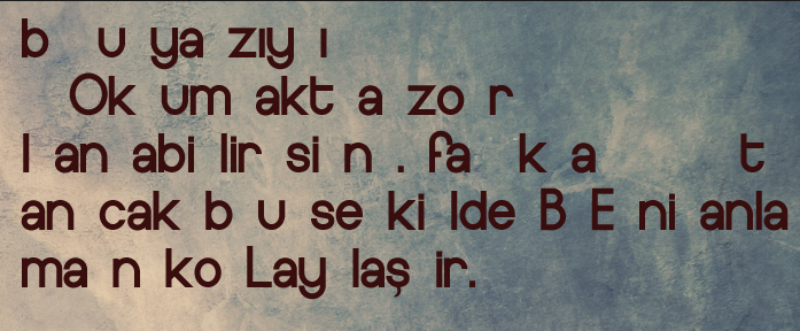 Hatice DEMİRTAŞOkul Psikolojik Danışmanı ve Rehber ÖğretmeniDİSLEKSİ NEDİR?  Disleksi dinleme, konuşma, okuma, yazma, akıl yürütme ile matematik yeteneklerinin kazanılmasında ve kullanılmasında önemli güçlüklerle kendini gösteren bir öğrenme bozukluğudur. İlkokula başlayan disleksili çocuklarda eğitim alabilecek  zihinsel gelişim henüz tamamlanmadığı için okuyamazlar,yazamazlar ve matematiksel işlemleri kavramada zorluk çekerler. Ancak bu onların zeka düzeylerinde bir sorun  olduğunu göstermez. Hatta zeka düzeyi çok yüksek çocuklarda da görülmektedir. Fakat bazen hastalık farkedilmeyebilir. Disleksililer zeka düzeyleri  düşük olmadığı gibi özel yeteneklere  de sahip olabilirler. Buna önemli kanıt disleksili olduğu bilinen bilim adamları ve sanatçılardır: Albert Eistein, Leonardo da Vinci, Tom CrouseÖZEL ÖĞRENME GÜÇLÜĞÜNÜN BELİRTİLERİBelirtilerin tümü görülmeyebilir, ancak dislektiklerin zekalarının altında akedemik performans göstermeleri ortak özellikleridir.İLKOKUL DÖNEMİNDEKİ BELİRTİLERİZekanın normal ya da daha üstü olması, okul başarısının zekasına ve yaşına göre beklenenden düşük olmasıSözlü sınavlarda daha başarılı, yazılı sınavlarda beklenenden başarısız olması, bazı konularda başarılı iken bazı konularda başarısız olması (örneğin; matematik dersi iyiyken geometriden çok başarısız olması)Okumayı zor öğrenme, yavaş okuma, bazı harfleri yazarken veya okurken karıştırma (p-b, b-d, k-t, y-h, 6-9,52-25,) bazı heceleri ters okuma (ve-ev, çok-koç), bazı harfleri yazarken karıştırma( d/ b/ d z/ s u/n ) , (bilek-dilek çaba-baca) okurken ve ya yazarken harf, hece atlama, kelimenin sonlarını uydurarak okuma, okumaya karşı isteksizlik, başkası okuyunca daha iyi anlama, okuduğu öykünün anlamını çıkarmada (özet yapma) zorlanma, fakat öykünün içinden sorular sorulursa onları cevaplayabilmeYazma ödevlerinden kaçınma, yazarken noktalama işaretlerini yazmama, yavaş yazma, okunaksız ve çirkin yazma. Geç ve yavaş yazar. Not tutma becerisi zayıftır. Kalem tutması bozuktur(avuçlayarak ya da dik tutma), kalemi tutarken çabuk yorulur. Bir satırı takip edemez, satır başına geçerken zorlanır. Kelimeler çok yer kaplayacak şekilde aralıklı ve ya birbirine çok bitişik yazar.Eksik cümleler kurarlar, karışık verilmiş kelimelerden düzgün ve anlamlı cümleler oluşturmazlarTahtadan ödevini geçirmekte zorlanma, ödevini eksik alma, ödev yapmak istememe, ödev yaparken sık yardım istemeSık dört işlem hatası yapma ,’’+,x ‘’işaretlerini karıştırıp toplama yerine çarpma yapma, sayıları tersten okuma (12-21, 52-25), çarpım tablosunu öğrenememe, bölme işlemine sağdan başlama, eldeleri unutma, ileri sınıflarda bile parmak hesabı yapmaSağını solunu karıştırma, beden eğitiminde başarısız olma (koşma, top tutma), Uzaklık ve derinlik algılamasında sorunları vardır. Bundan dolayı bazı sakarlıklar oluşabilir.Alfabeyi, sayıları ve haftanın günleri-aylar gibi sıralı listeleri, saati öğrenmede güçlük çeker.Zamanı karıştırırlar ( Önce sonra, dün bugün, şimdi sonra ), Yön bulmada zorlanırlarDikkat ve bellek sorunları nedeniyle verimli çalışamama, zamanı planlayamama.özel öğrenme bozukluğu gösteren çocukların %25’si dikkat eksikliği ve dikkat eksikliği hiperaktivite bozukluğu da göstermektedirler.)İşitsel ayrımlaştırmada güçlük çekerler ( Bazı harfleri karıştırırlar b m f v y r d gibi benzer sesleri ayıramazlar ). İşitsel kavrama yetersizdir ( Yönergeleri unutur, dinlemiyor gözükür ),İşitsel hafızaları zayıftır ( Ona söyleneni çabuk unutur )Dokunarak ayrımlaştırmada güçlük çeker. (Gözü kapalıyken avucuna yazılan sayıyı ayırt etmede, gözü kapalıyken konulan nesneyi tanımada güçlük )ÖĞRETMENLERE ÖNERİLER:Çocuğun yaptığı imla hatalarının kendisinin bulması sağlanmalıSınavlar sözlü veya test olarak uygulanmalıSınıfta öğrenme etkinliklerine katılmayı sağlayıcı sorumluluklar verilmeliKullanılan komutların basit, kısa ve net olmasına dikkat edilmeliHafızaları zayıf olduğundan öğrendiklerinin bellekte kalıcı olmasını sağlamak amacıyla birden fazla duyuya hitap edilmeli (görsel, işitsel, drama vb.)Ön sıralara oturtulmalı, sık sık jest ve mimiklerle katılımı sağlanmalıAşırı hareketliliği varsa sınıf ortamında farklı düzenlemeler yapılmalıBaşaramayacağı ödevler, sorular ve sorumluluklar verilmemeliSosyal aktivitelere katılması sağlanmalı, iş yapma becerisi kazandırılmalıGruplama, ayırt etme vb. ödevler verilmeliOlumsuz etiketlemelerden kaçınılmalı (yaramaz, dikkatsiz, tembel vs.)Diğer öğrencilerle kıyaslamadan olduğu gibi kabul edilmeliÇocuğunun sağını ve solunu öğrenmesini sağlamalıResimli kitaplar daha çok kullanılmalıÇabaları ödülle desteklenmeliEğitimine en başarılı olduğu yerden başlanmalı, bir konu tamamen hallolmadan diğerine geçirilmemeliAİLELERE ÖNERİLER:Kabullenmesi zor olsa da, öncelikle çocuğunuzun sıkıntısıyla yüzleşmeli, çok geç kalınmadan ve çocuğa zarar verilmeden, fark edilir edilmez bir uzmana danışın. Çocuğunuzu olduğu gibi kabul edin, başkalarıyla değil kendisiyle kıyaslayın. Bu sizin için de daha rahatlatıcı olacaktır. Okul ve öğretmenle birebir iletişim ve işbirliğiyle çalışma, ilerlemenin en büyük etkenlerindendir. Çocuğunuza karşı sabırlı, hoşgörülü ve anlayışlı olun. Zorlandığı durumlarda öfkeli davranmayın. Sizin için de çok zorlu bir süreç ama hedefiniz çocuğunuzun daha iyi olması, bunu unutmayın. Davranışlarınızın tutarlı olmasına özen gösterin. Zorlukları karşısında, bir gün hoşgörülüyken diğer gün öfkeli davranmayın. Yapabildikleri üzerinden hareket edilip, başarıları övülmeli. Bu çocuğun özgüven gelişimi için çok önemlidir. Çocuktan utanılmamalı ve toplumdan uzaklaştırılmamalıdır çünkü bu beraberinde çocuğun kendinden utanmasını ve kendini toplumdan soyutlamasını getirebilir. Çocuğa her şeyin yolunda olduğuna dair güven verilmeli. Önce çocuğunuza karşı bu güveni siz hissedin, daha sonra ona hissettirin. Çocuğun kendini ifade etmesine, ve farklılıklarını ortaya koymasına izin verin. İstediği ve yapabildikleri şeyleri yapmaları için destekleyin. Çocuğunuzu kendi içinde değerlendirin. Dünden bugüne olan gelişmelerini takdir edin, bugünden yarına olabilecek hedefler koyun. Bu hedefler gerçekçi olsun ve büyük hedefler olmasın. Sizin için ne kadar değerli ve önemli olduklarını, her durumda onlara yeterli ilgi ve sevgiyi göstererek verin. Çocuğunuza arkadaşlarının öğrendiklerini, onun da öğreneceği fikrini aşılayın ve kendilerine güvenlerini arttıracak sosyal faaliyetlere yönlendirin. Çocuğun hayatını kolaylaştırmaya çalışın. Sağ-sol yönlerin karıştırıyorsa, sağ bileğine kırmızı, sol bileğine mavi bileklik takın. Çocuğunuzu bol bol sinema ve tiyatroya götürün, renkli hikaye kitapları alın. Daha sonra karşılıklı birbirinize anlatın. Çocuğunuzla yaşadığınız bu deneyimler, ilişkinizin kalitesini de arttıracaktır. Ders çalışırken sık sık ama kısa aralıklarla mola vermesini sağlayın. Bu sizin yorgunluğunuz için de gereklidir. Ona bol bol kitap okuyun. Disleksili çocukların olabildiğince stresten uzak yaşaması gerekmektedir çünkü stres durumu daha da zorlaştırır. Çocuğunuza gevşeme ve stresten uzak kalma yollarını öğretin. Çocuğun ders çalıştığı odadaki parlak ve dikkat çekici uyaranları kaldırın. Çocuklar sürekli başarısızlıkla yüzleştiklerinden, evde yapabilecekleri küçük sorumluluklar verilmeli ve her seferinde takdir edilmeli. Sınıfta ve evde kullanılan komutlar; kısa, basit ve net olmalıdır. Komutları karşıladıkça diğerine geçmelisiniz. Çocukların kavram dünyası belirsizdir, bu sebeple yaşadıkları kararsızlıktan dolayı sık sık yönlendirmeye ihtiyaç duyarlar. Usanmadan yönlendirmeye çalışınDaha çok resimli kitaplar kullanın. Görsellik öğrenmeleri için çok önemlidir. Okuma parçaları çocuğun ilgisini çeken konular üzerinde olmalıdır. Kendi zevkinizi bir kenara bırakın, onun tercihine göre okuma yapın. Yazmaya hazırlık döneminde, tahta ve plastikten harfler, oyun hamurları ve harf resimleri verilmeli; harf yazdırılırken adı söylenmeli ve çocuğunda bunu sözlü ve yazılı tekrar etmesi istenmelidir. Çocuğun yaptığı imla hatalarının kendisi tarafından bulunmasını sağlayın. Acele etmeyin, zaman tanıyın ve siz göstermeyin. Sabırla bekleyin. Eve geldiğinde hemen ödevlere boğulmasını engelleyin, bir şeyler yiyip dinlenmesine zaman verin. Bu süreçte okul dışında bir şeylerden bahsedin. 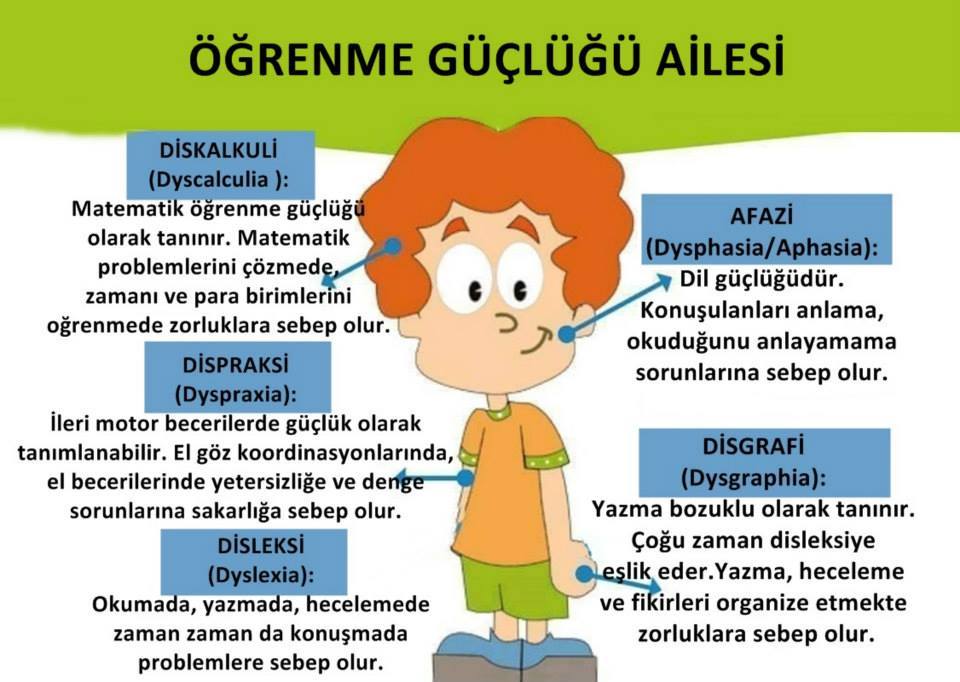 